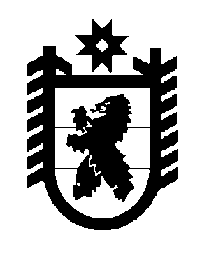 Российская Федерация Республика Карелия    ПРАВИТЕЛЬСТВО РЕСПУБЛИКИ КАРЕЛИЯРАСПОРЯЖЕНИЕот  24 августа 2015 года № 531р-Пг. Петрозаводск В соответствии со статьей 154 Федерального закона от 22 августа   2004 года № 122-ФЗ «О внесении изменений в законодательные акты Российской Федерации и признании утратившими силу некоторых законодательных актов Российской Федерации в связи с принятием федеральных законов «О внесении изменений и дополнений в Федеральный закон «Об общих принципах организации законодательных (предста-вительных) и исполнительных органов государственной власти субъектов Российской Федерации» и «Об общих принципах организации местного самоуправления в Российской Федерации», на основании распоряжения Территориального управления Федерального агентства по управлению государственным имуществом в Республике Карелия от 18 февраля                 2015 года № 19/Рп «О безвозмездной передаче имущества, находящегося в федеральной собственности и закрепленного на праве оперативного управления за межмуниципальным отделом Министерства внутренних дел Российской Федерации «Сортавальский», в государственную собственность Республики Карелия»: 1. Принять в государственную собственность Республики Карелия имущество, находящееся в федеральной собственности, согласно приложению к настоящему распоряжению.2. Государственному комитету Республики Карелия по управлению государственным имуществом и организации закупок подписать акт приема-передачи имущества, указанного в пункте 1 настоящего распоряжения.           ГлаваРеспублики  Карелия                                                             А.П. ХудилайненПереченьимущества, закрепленного на праве оперативного управления за  межмуниципальным отделом Министерства внутренних дел Российской Федерации «Сортавальский», принимаемого из федеральной собственности в государственную собственность Республики Карелия______________Приложение к распоряжению Правительства Республики Карелия от  24 августа 2015 года № 531р-П№ п/пНаименование имуществаАдрес места нахождения имуществаИндивидуализирующие характеристики имуществаИндивидуализирующие характеристики имуществаИндивидуализирующие характеристики имущества№ п/пНаименование имуществаАдрес места нахождения имуществаинвентарный номерколичество, штукбалансовая стоимость, рублей1.Комплекс изме-рения скорости движения транс-портных средств фоторадарный  «Крис»П федеральная дорога А-121 «Сортавала»10134100000 000019515350002.Стационарный комплекс фото-видеофиксации нарушений ПДД «Арена» федеральная дорога А-121 «Сортавала»10104400000 000019618600003.Передвижной комплекс фото-видеофиксации нарушений ПДД «Крис»П  фото-радарныйфедеральная дорога А-121 «Сортавала»10104400000 000019515250004.Комплекс изме-рения скорости движения транс-портных средств фоторадарный «Крис»П  федеральная дорога А-121 «Сортавала»10134100000 000019615350005.Стационарный комплекс фото-видеофиксации нарушений ПДД «Арена» федеральная дорога А-121 «Сортавала»10134100000 000024618600006.Комплекс видео-фиксации нару-шений ПДД «Крис»П передвижнойфедеральная дорога А-121 «Сортавала»188602031529200